Your Menu of Personal Comfort ItemsSleep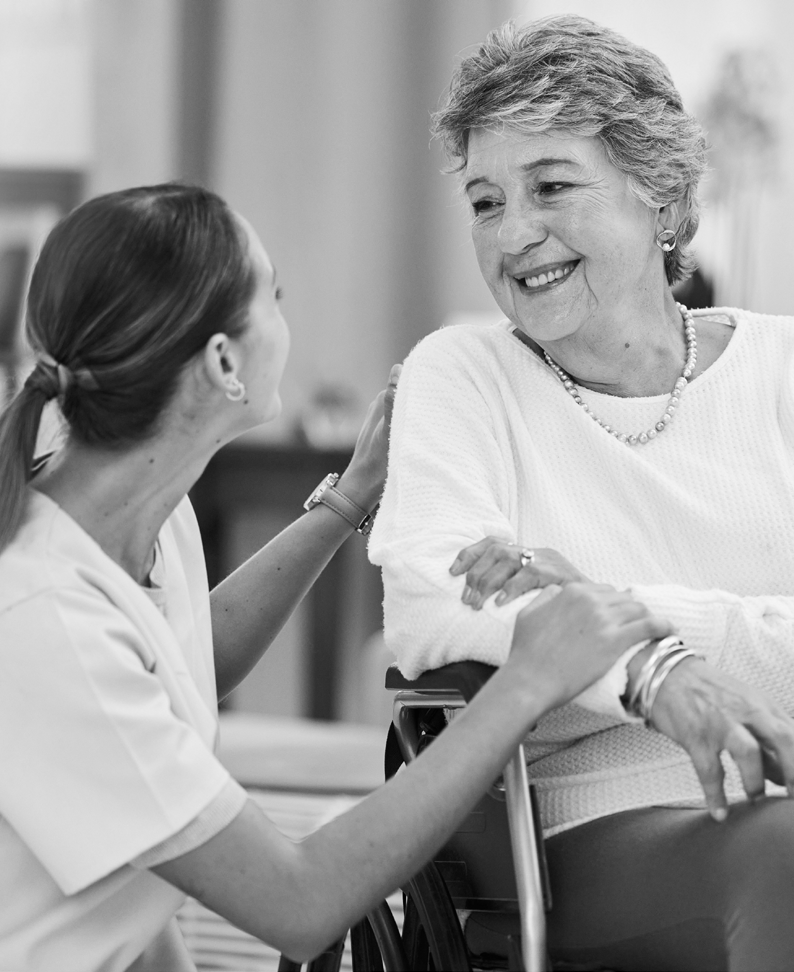 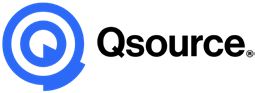 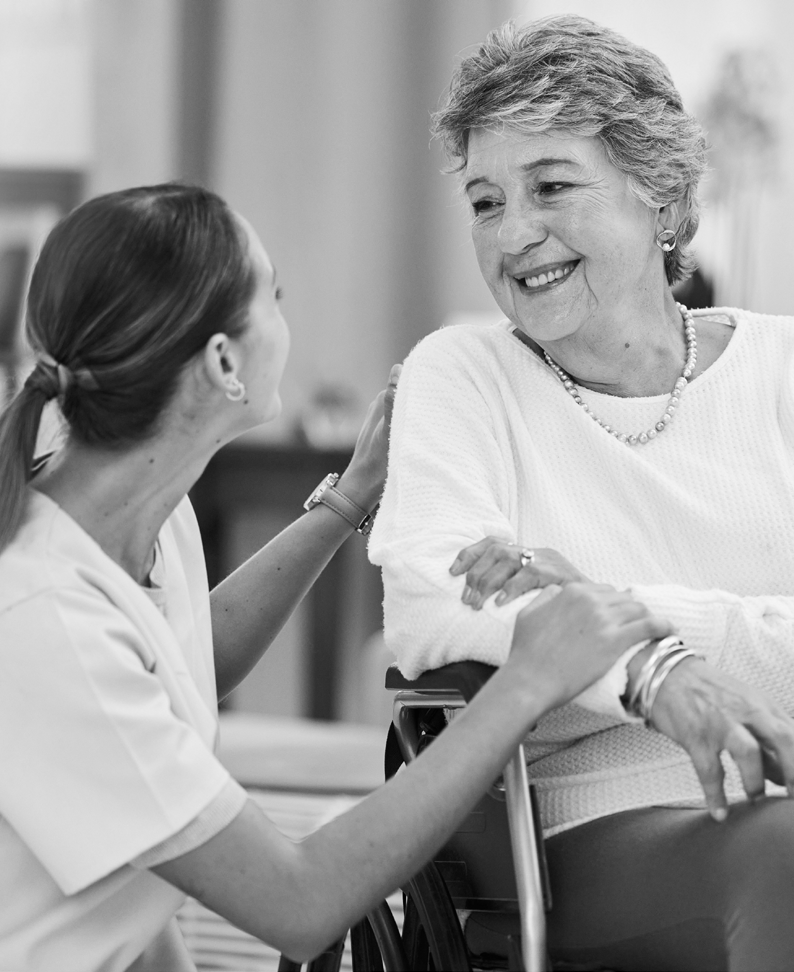 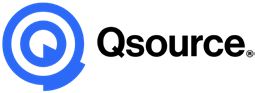 Warm bath or showerEssential oilDarknessNight lightQuietMusicNo interruptionsHerbal tea (resident supplied)Snack or sandwichMassage (as stafng permits)TelevisionSound machine (if available)RelaxationSoothing sounds recording (if available)Stress ballAromatherapyEntertainmentAdult coloring bookBook (large print, audio)MagazineDeck of cardsReading visitTalking visitFeeling BetterShampooScalp massageToothbrush and fossMouthwashPrayer (with willing staf member)MeditationDeep breathingGuided imagerySunshineChocolateWalking in the hallwayGentle stretchingComfortWarm blanketWarm washclothExtra pillowsIce packHand massageNeck pillowTemperature adjustmentLotionLip balmRepositioningStraightening bed linens